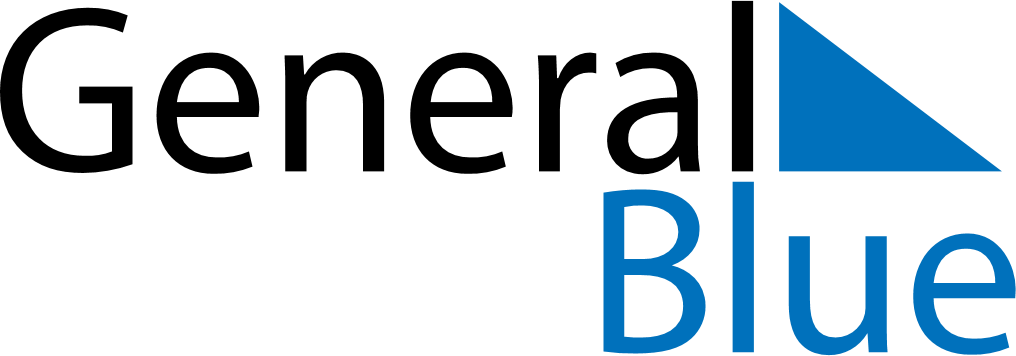 July 2021July 2021July 2021July 2021United StatesUnited StatesUnited StatesMondayTuesdayWednesdayThursdayFridaySaturdaySaturdaySunday12334Independence Day56789101011Independence Day (substitute day)1213141516171718192021222324242526272829303131